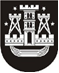 KLAIPĖDOS MIESTO SAVIVALDYBĖS TARYBASPRENDIMASDĖL KLAIPĖDOS MIESTO SAVIVALDYBĖS TARYBOS 2015 M. GEGUŽĖS 28 D. SPRENDIMO NR. T2-109 „DĖL KLAIPĖDOS MIESTO SAVIVALDYBĖS ADMINISTRACIJOS DIREKTORIAUS PAVADAVIMO“ PAKEITIMO2016 m. gruodžio 22 d. Nr. T2-310KlaipėdaVadovaudamasi Lietuvos Respublikos vietos savivaldos įstatymo 18 straipsnio 1 dalimi, Klaipėdos miesto savivaldybės taryba nusprendžia:Pakeisti Klaipėdos miesto savivaldybės tarybos 2015 m. gegužės 28 d. sprendimą Nr. T2-109 „Dėl Klaipėdos miesto savivaldybės administracijos direktoriaus pavadavimo“:1. pakeisti 1 punktą ir jį išdėstyti taip:„1. Pavesti Klaipėdos miesto savivaldybės administracijos direktoriaus pavaduotojai Elidai Mantulovai pavaduoti Klaipėdos miesto savivaldybės administracijos direktorių, jam negalint eiti pareigų.“;2. pakeisti 2 punktą ir jį išdėstyti taip:„2. Pavesti Klaipėdos miesto savivaldybės administracijos direktoriaus pavaduotojui Aleksandrui Michailovui (Aleksandr Michailov) pavaduoti Klaipėdos miesto savivaldybės administracijos direktorių, jam ir Klaipėdos miesto savivaldybės administracijos direktoriaus pavaduotojai Elidai Mantulovai negalint eiti pareigų.“Savivaldybės meras Vytautas Grubliauskas